ČESTNÉ PROHLÁŠENÍ VEDOUCÍHO VÝPRAVY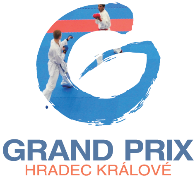 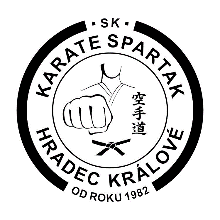 Já, níže podepsaný,jako vedoucí výpravy klubu/federace uvedené(ho) výše, který(á) má zájem zúčastnit se turnaje v karate Grand Prix Hradec Králové ve dnech 30. dubna a 1. května 2016,plně seznámený s veškerými předpisy World Karate Federation (WKF) a propozicemi k tomuto turnaji,potvrzuji, že tyto předpisy a propozice beru na vědomí. Zároveň potvrzuji, že všichni závodníci našeho klubu/federace jsou po fyzické i psychické stránce schopni se uvedeného turnaje zúčastnit.Organizátorům turnaje uděluji svolení k použití záznamů, fotografií, videí a jmen našich závodníků či jiných členů naší výpravy pro účely zveřejnění výsledků turnaje, jeho propagace či propagace karate jako takového, a to bez nároku na finanční vyrovnání. Zároveň prohlašuji, že k udělení tohoto svolení mám souhlas všech závodníků či jiných členů naší výpravy, resp. jejich zákonných zástupců.Datum:	.................................................______________________________									                  podpis (a razítko)Jméno:Příjmení:Datum narození:Bydliště:Klub/federace:Pozice:E-mail:tel. číslo: